Вариант 404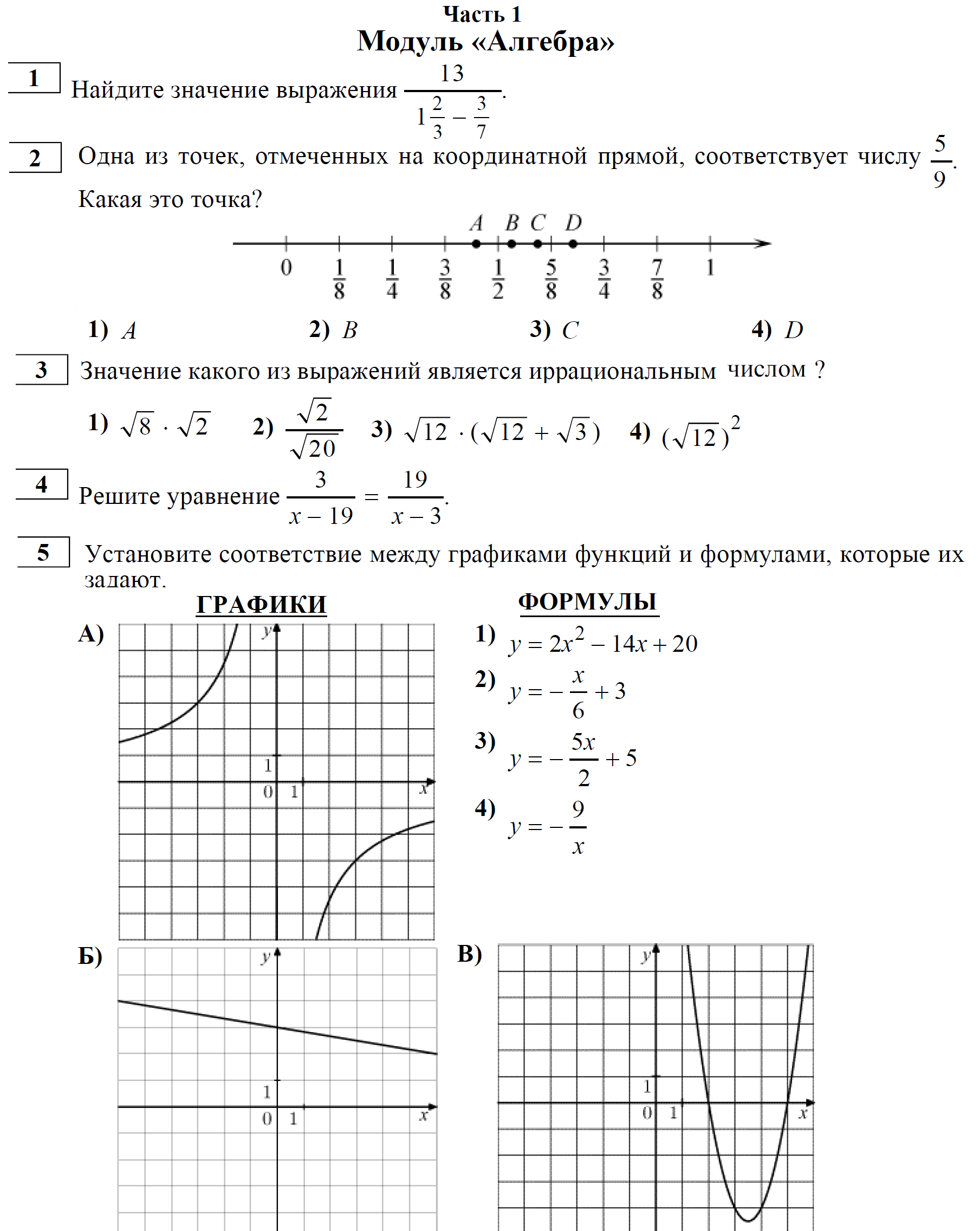 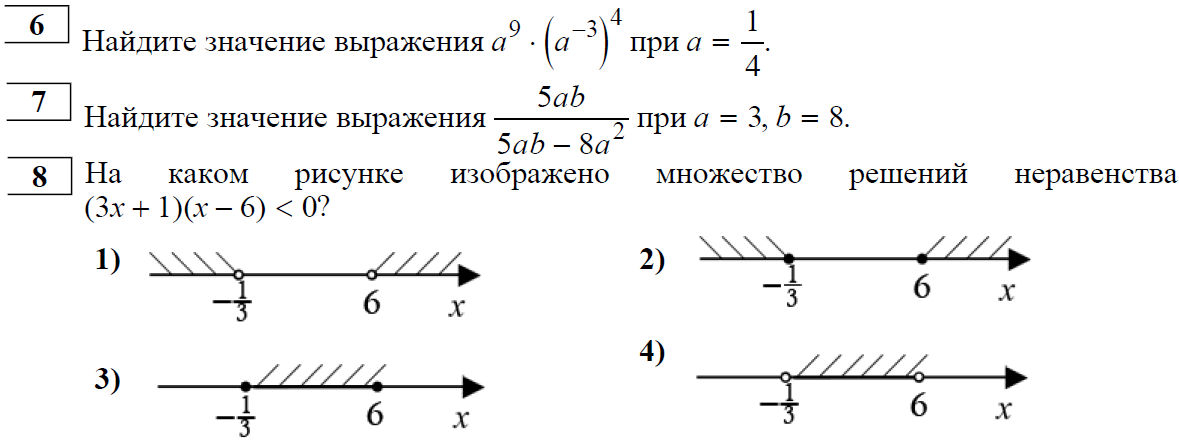 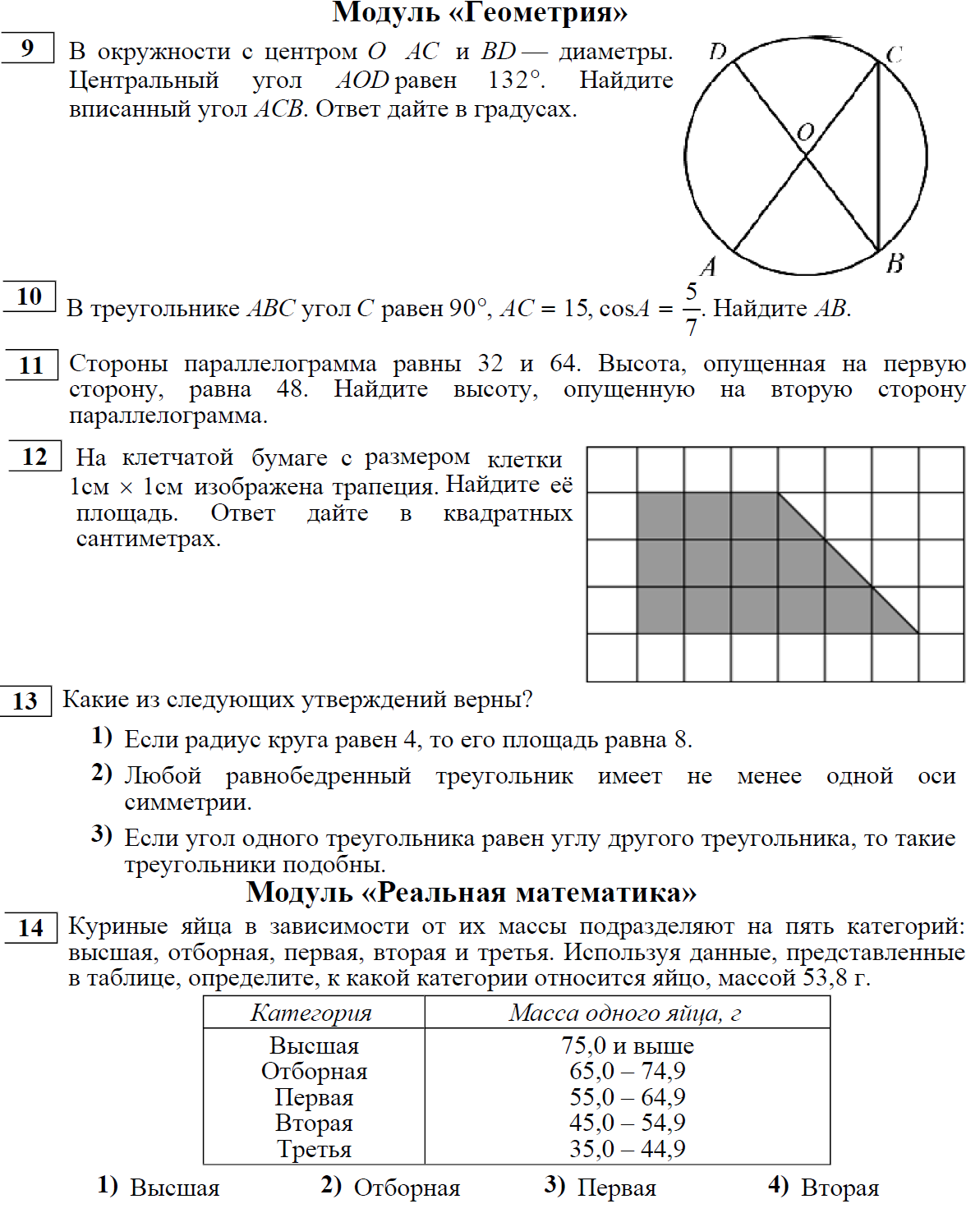 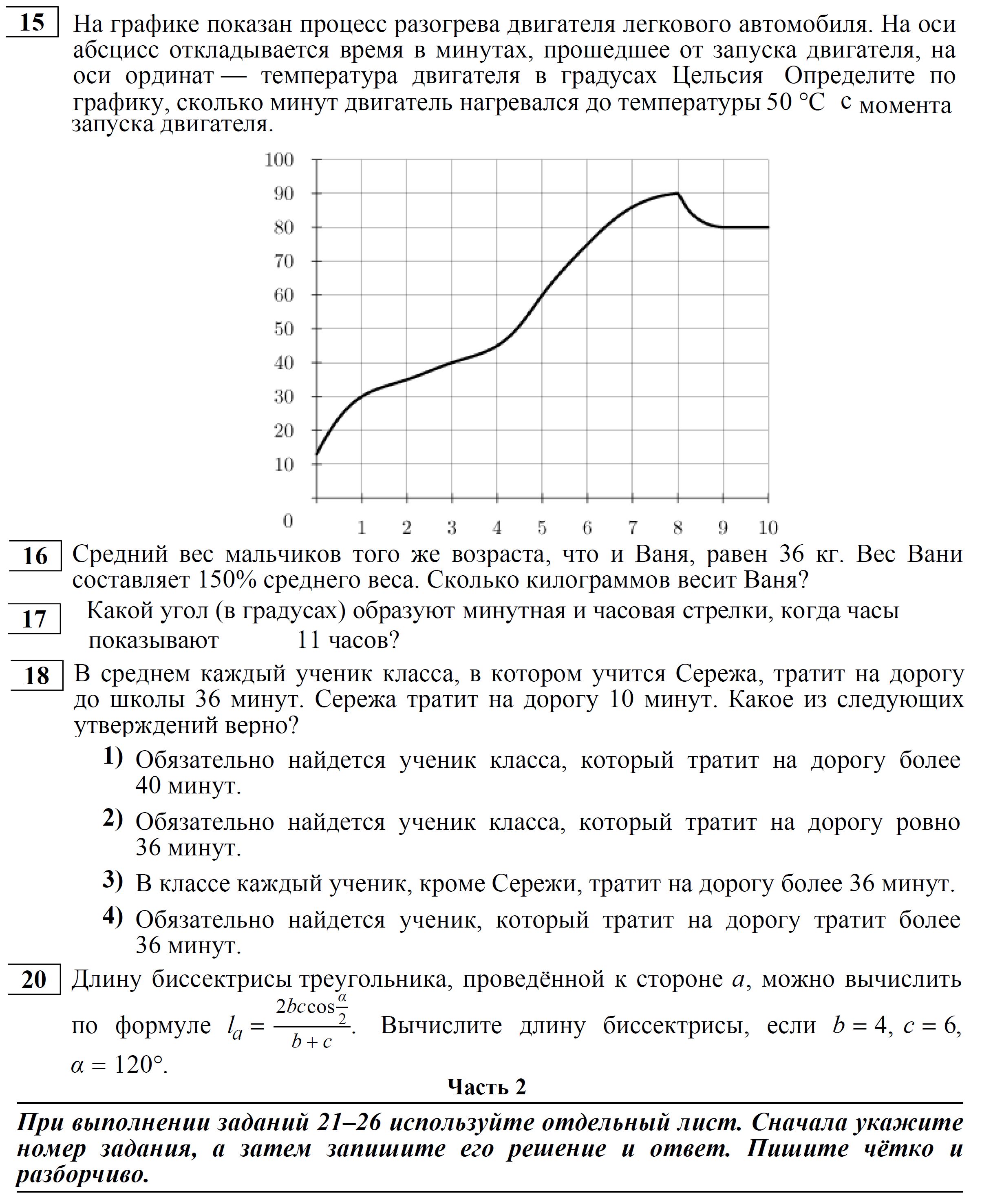 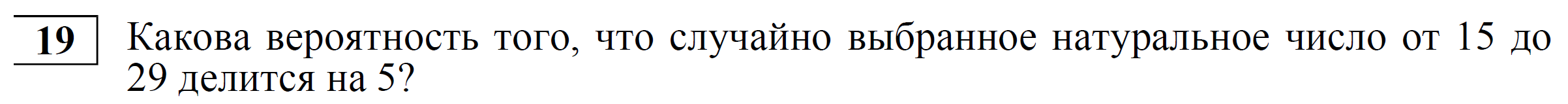 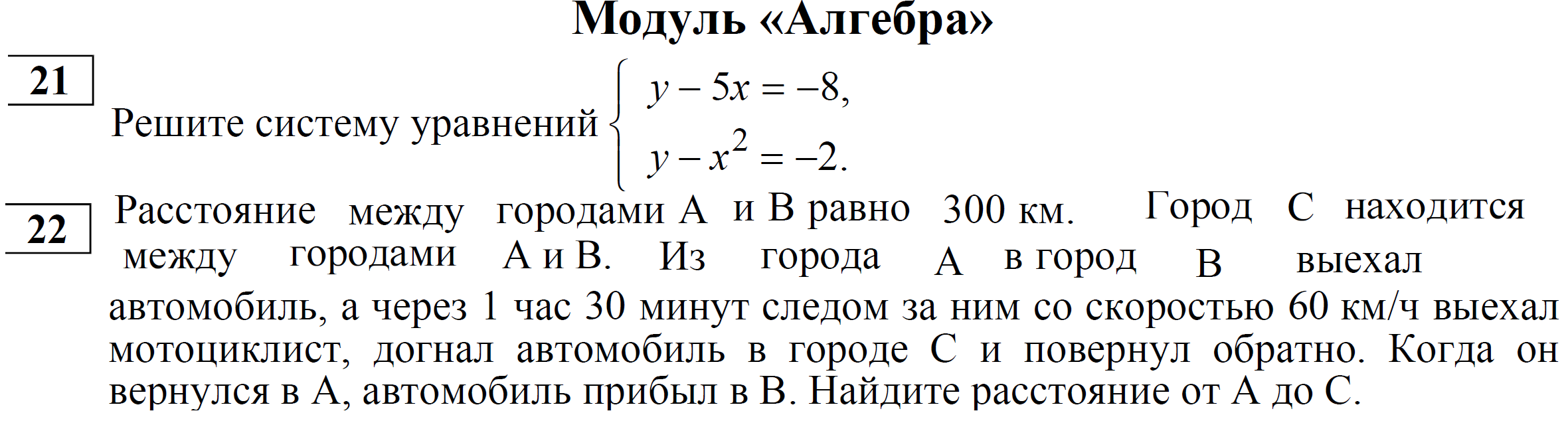 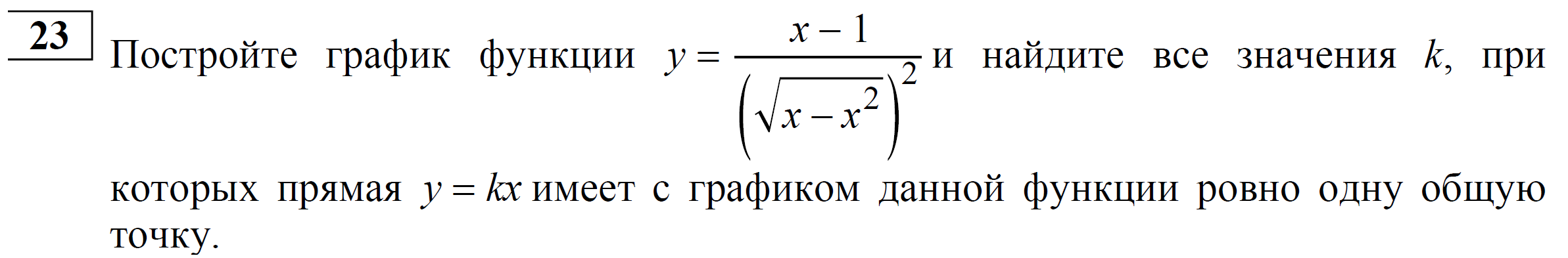 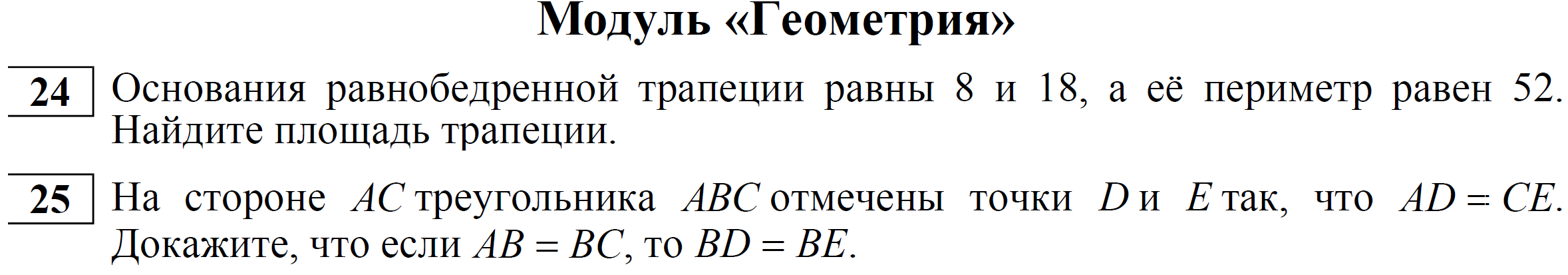 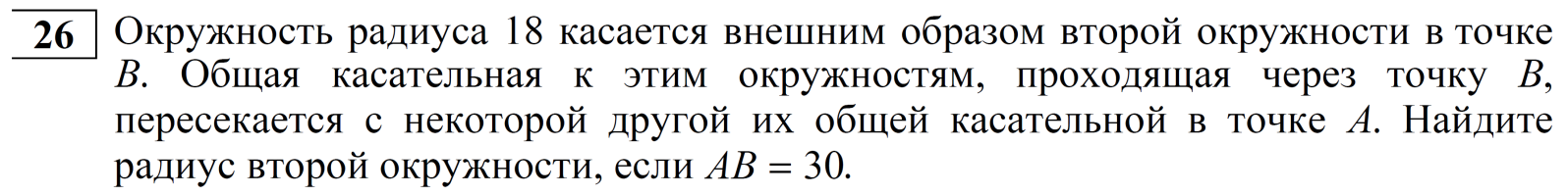 Вариант 403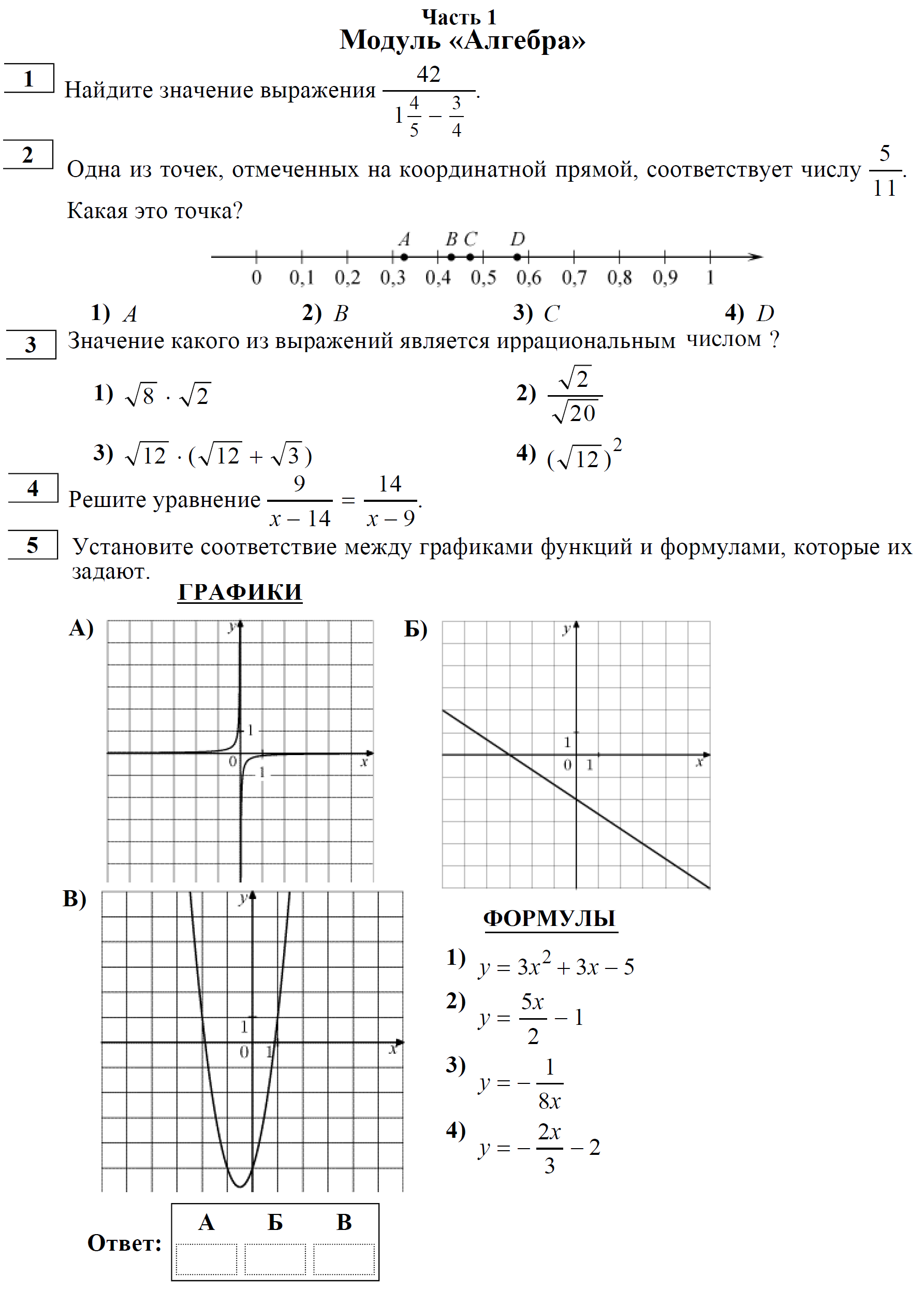 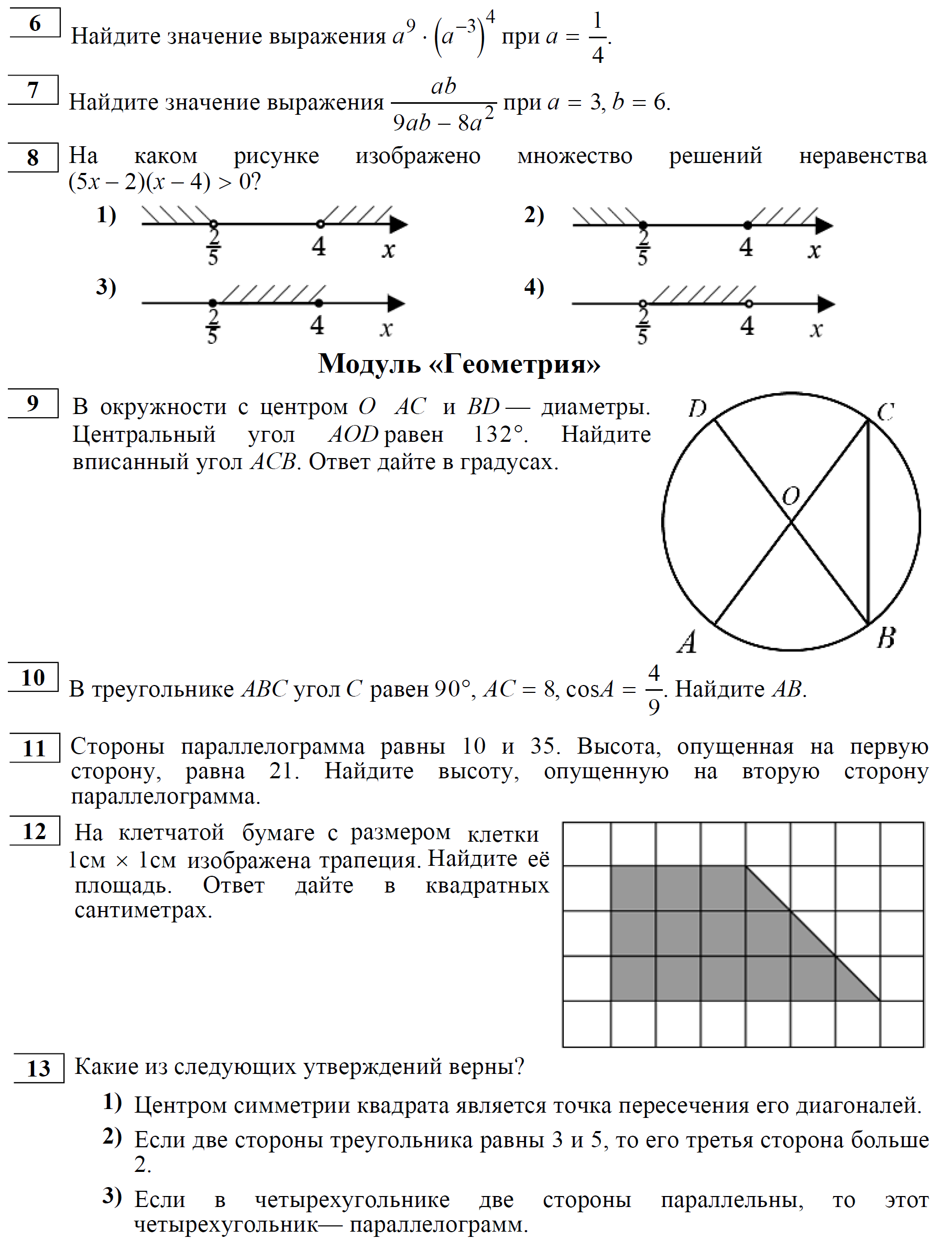 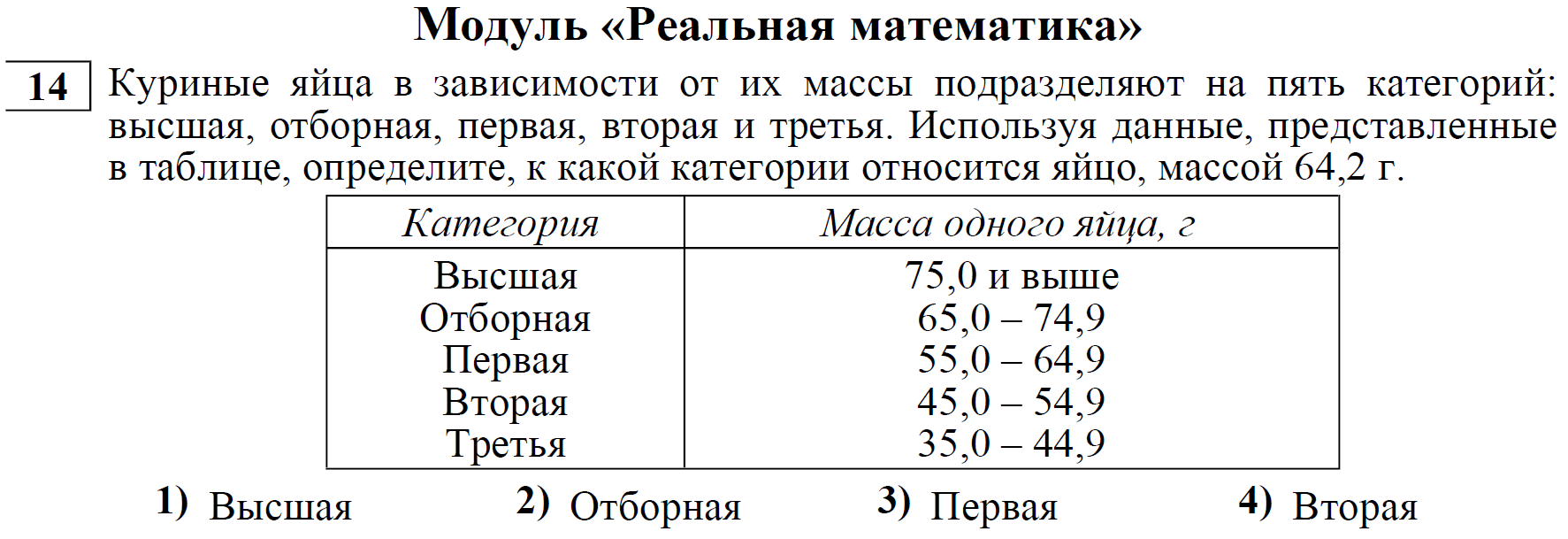 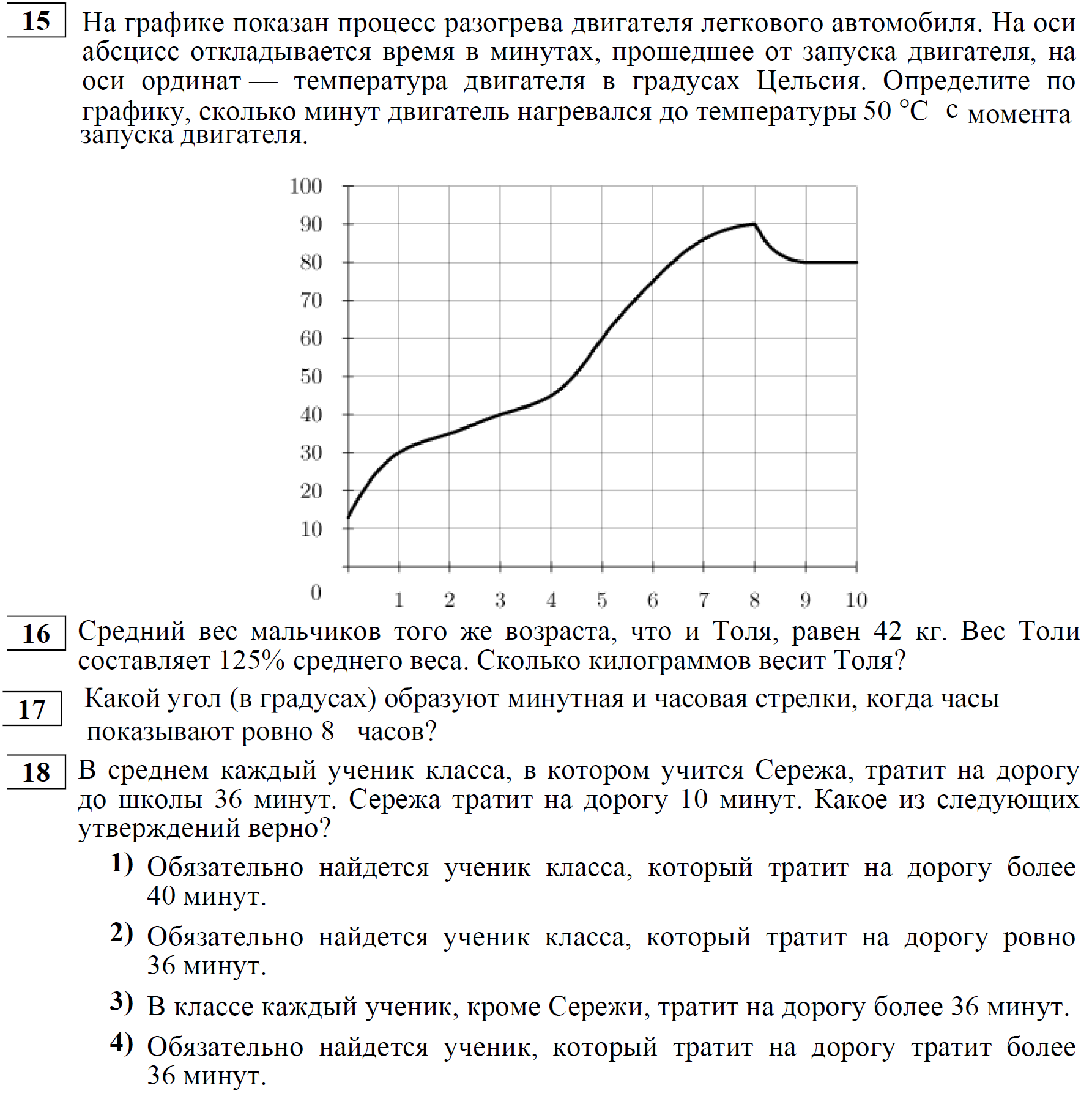 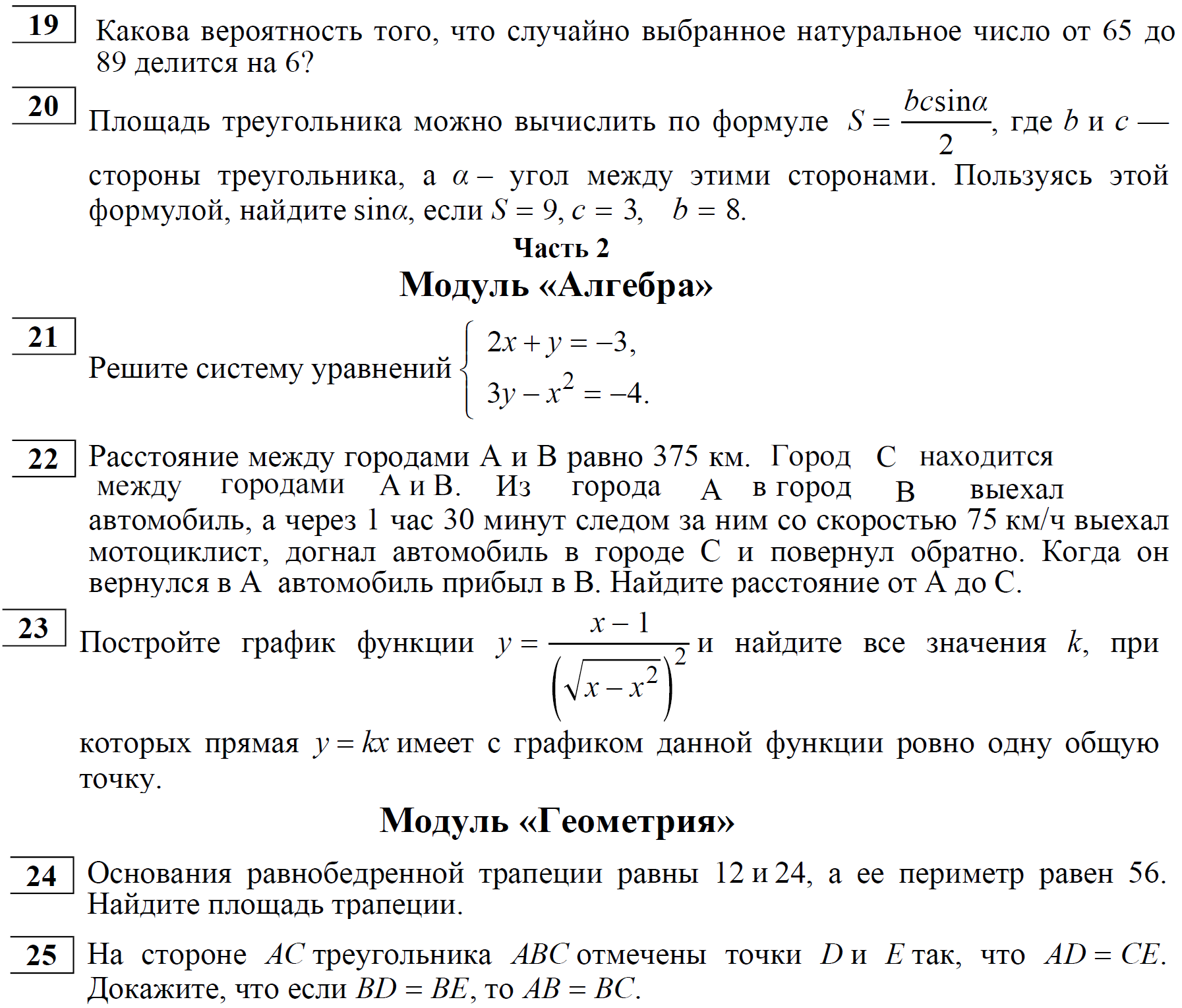 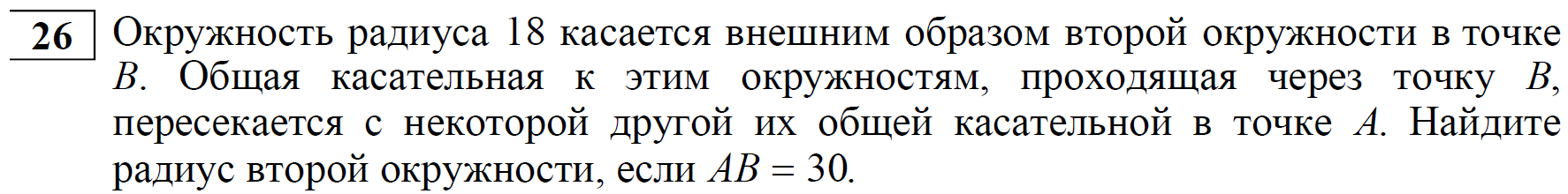 Вариант 405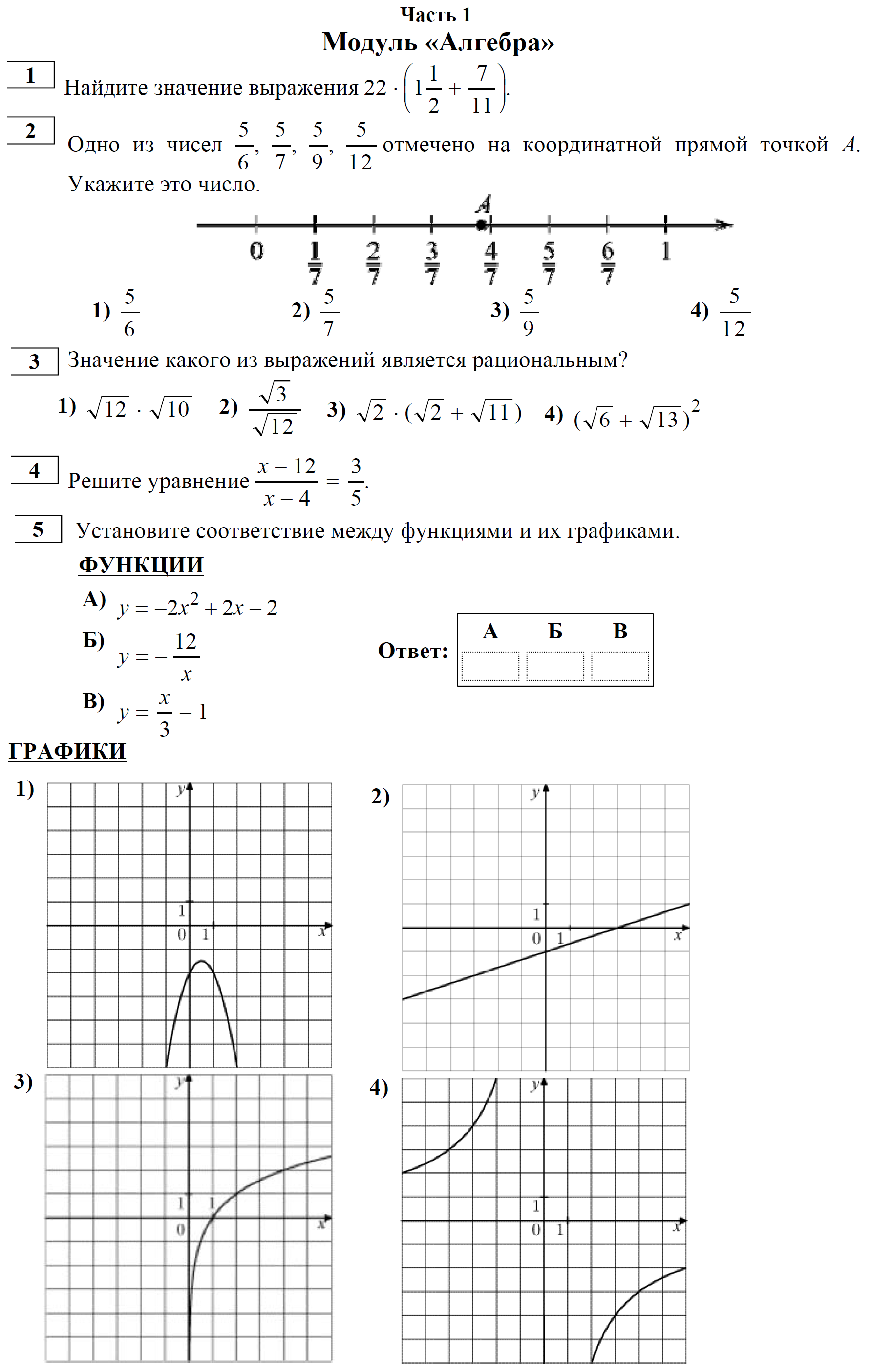 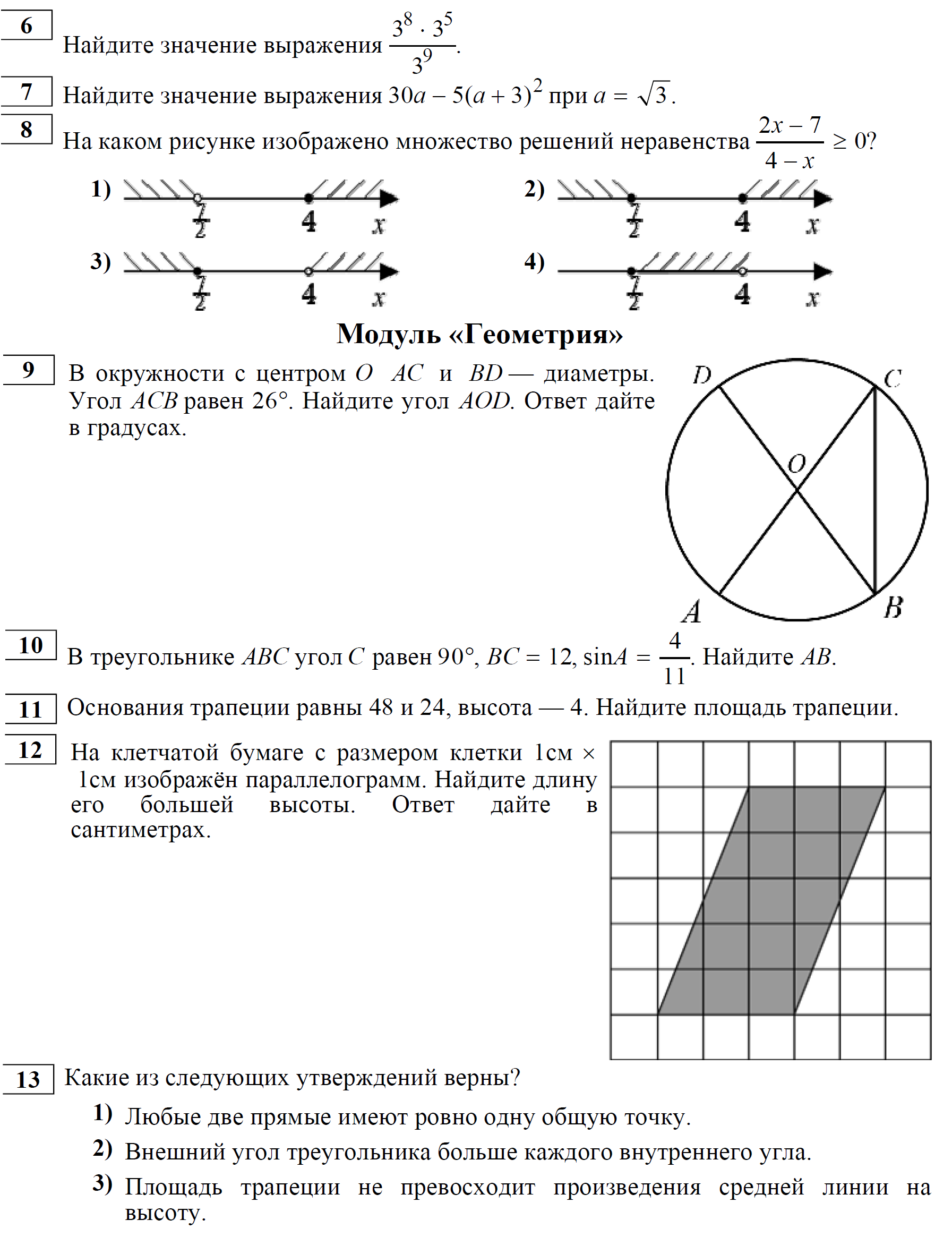 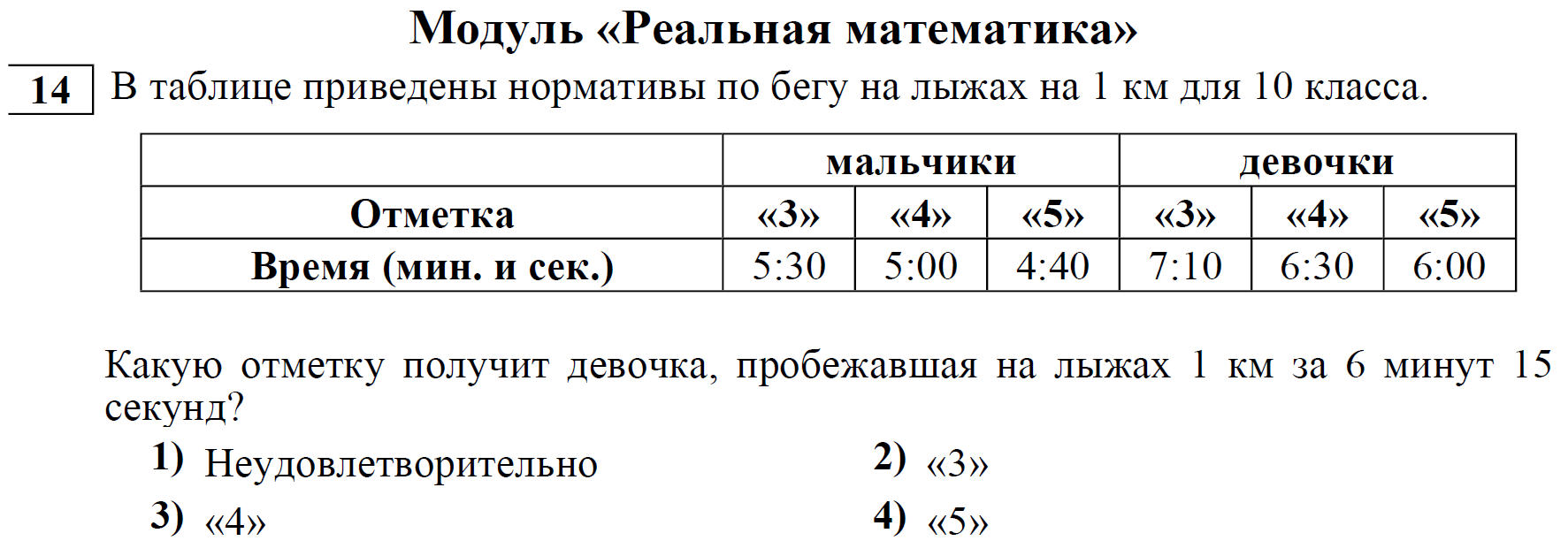 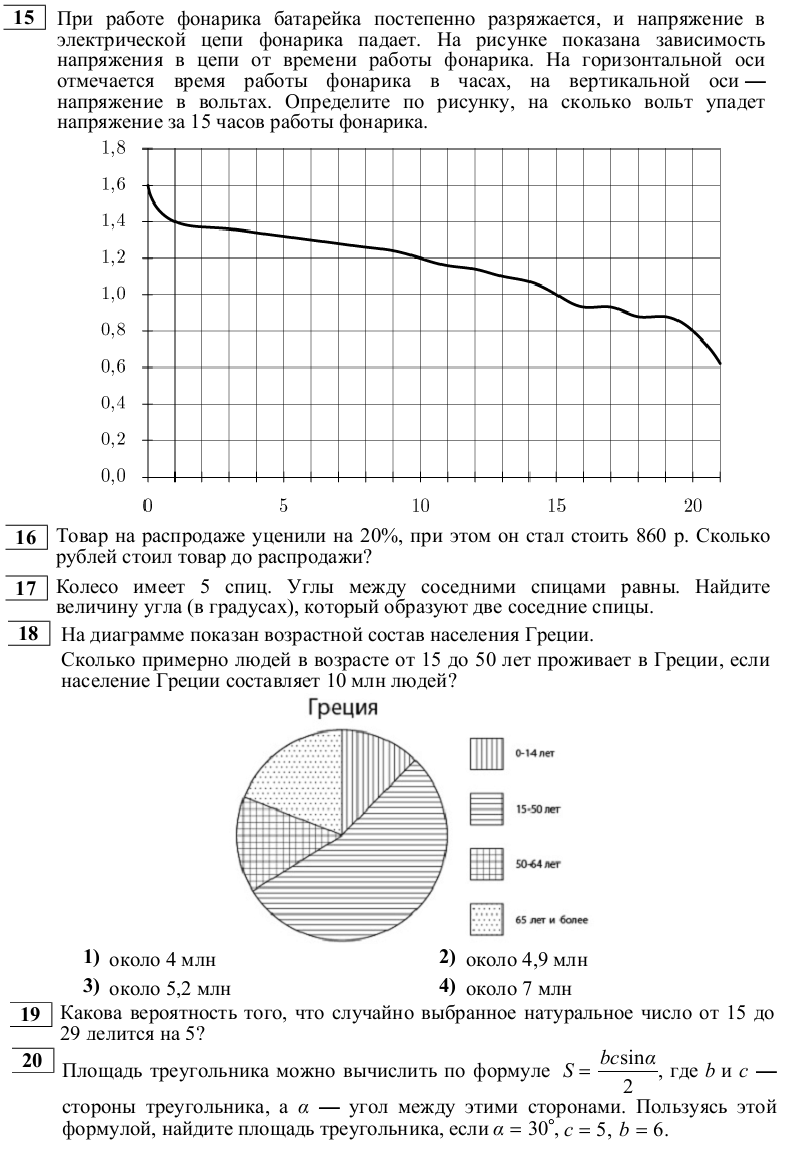 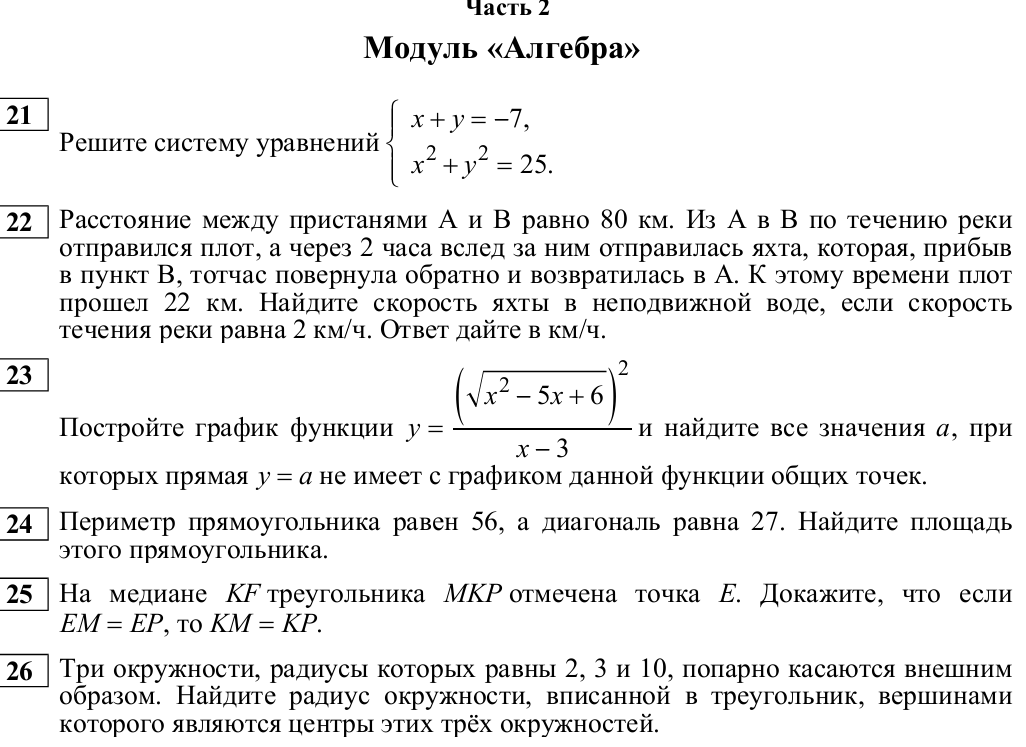 Вариант 406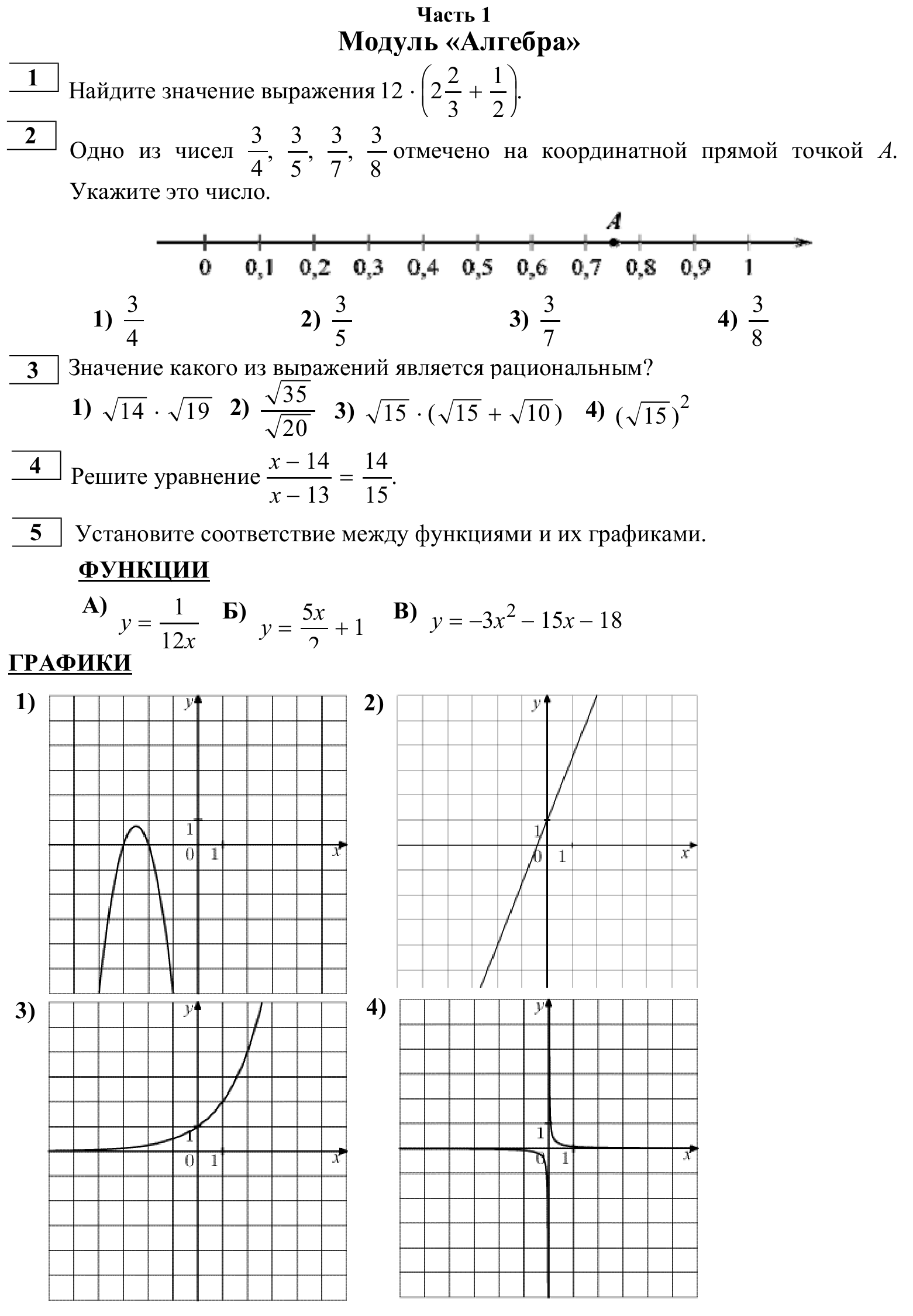 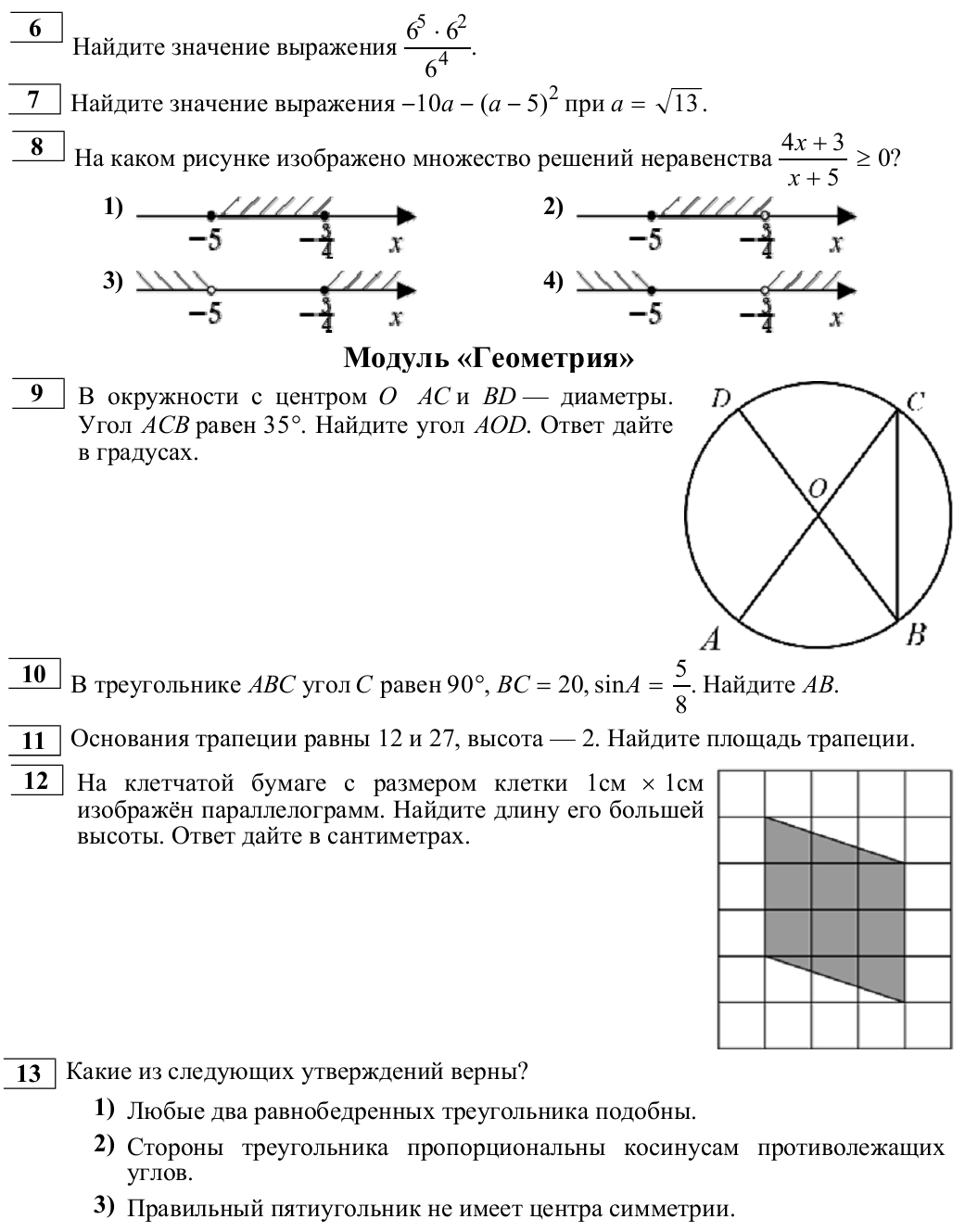 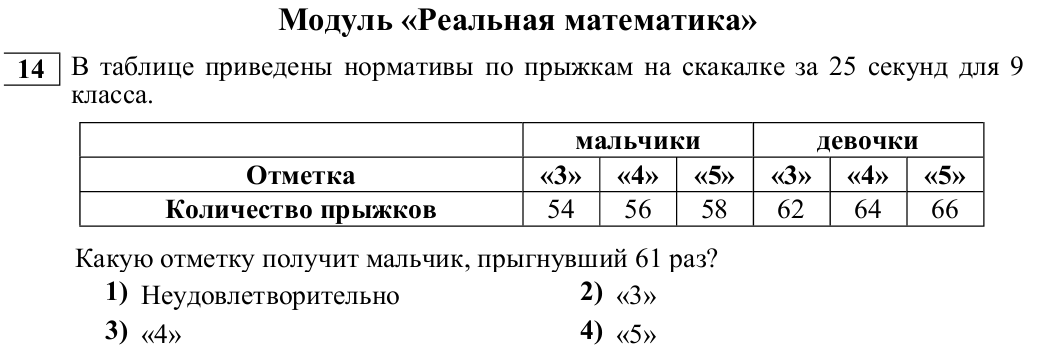 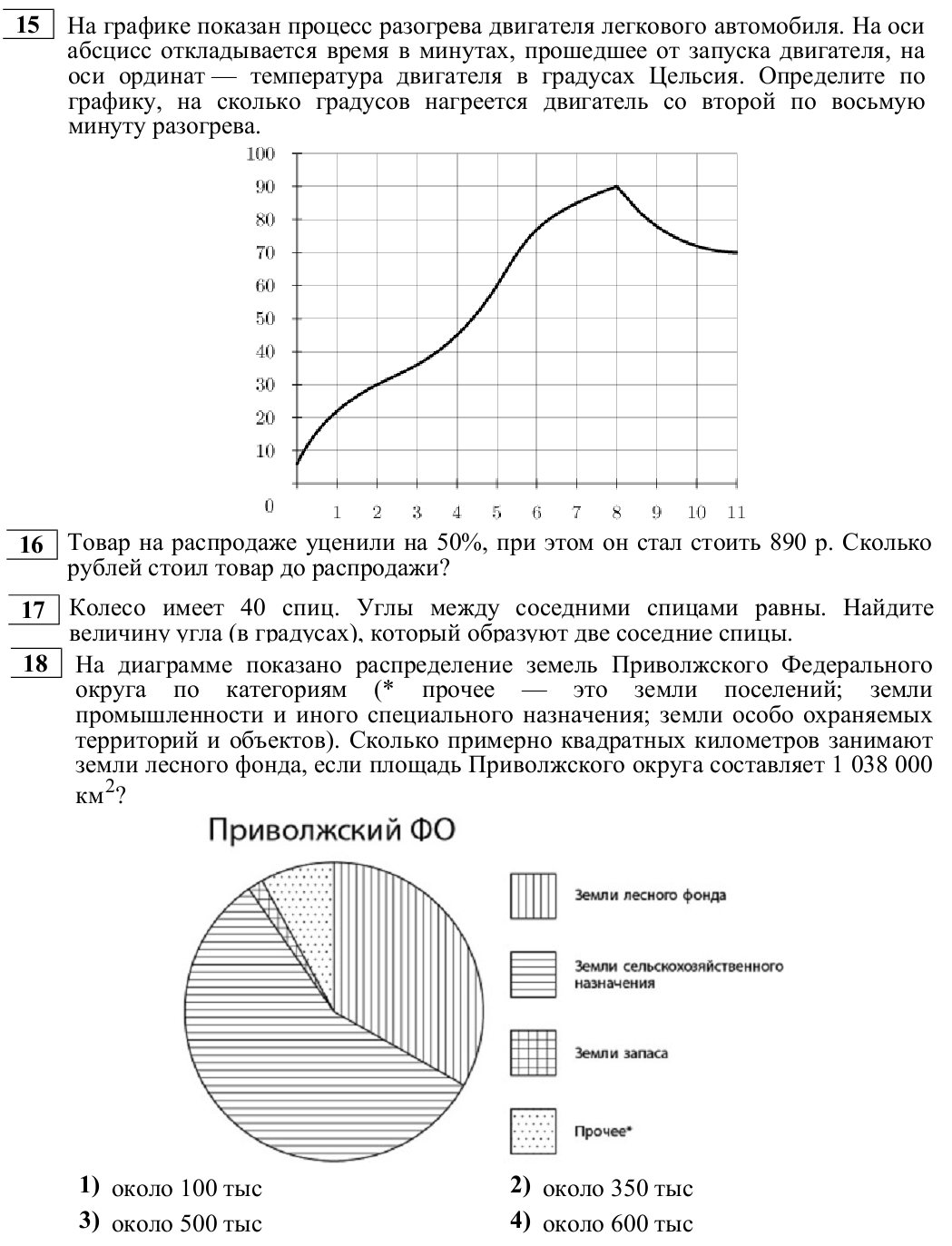 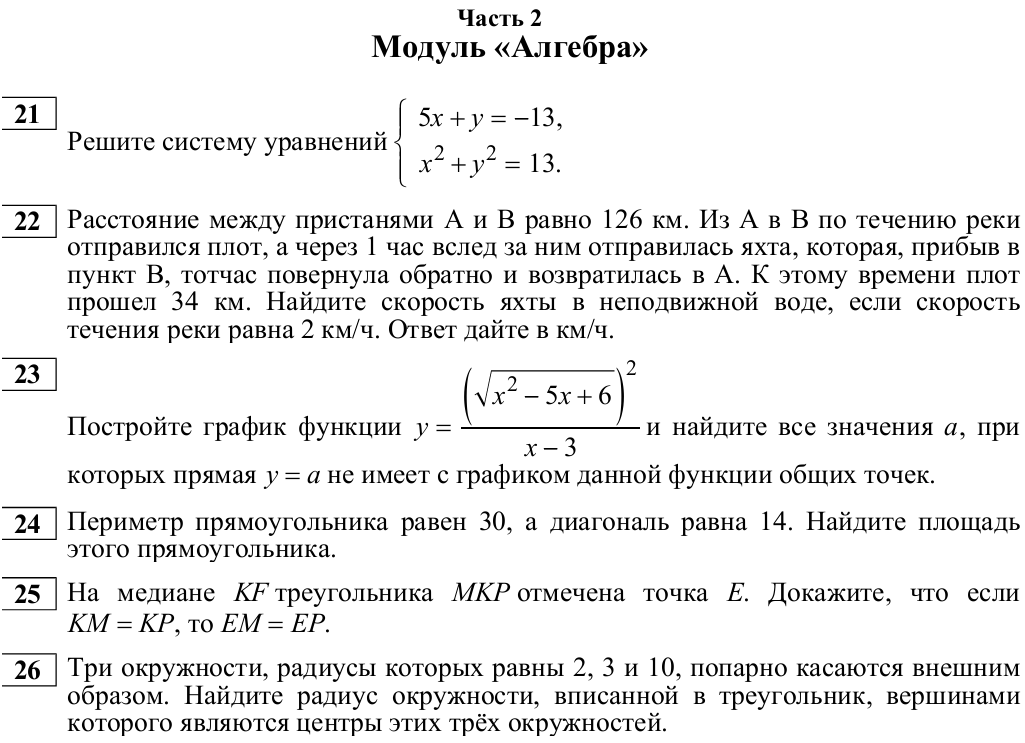 